27 November 2020Dear parents, carers and students,I am writing to confirm that the Governing Body has appointed a new headteacher for Walthamstow School for Girls.  Ms Marriott will be taking up her post on 1 January 2021, following the retirement of Ms Davies at the end of this term.Ms Marriott is currently Co-Headteacher at Little Ilford School in Newham. She has been an English teacher since 1992 and has 18 years’ experience as a leadership team member in a number of inner and outer London secondary schools, including in Waltham Forest. She has been a deputy headteacher in two different schools since 2012, before becoming Co-Headteacher at her current school.Ms Marriott will introduce herself to you in more detail in the Greensheet early next term, once she is in post. Yours faithfully,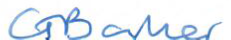 Gillian BarkerChair of Governors